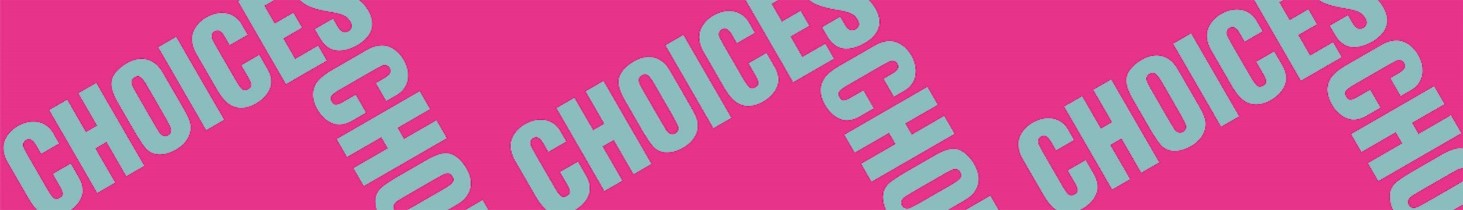 Twisted StoriesMondays and ThursdaysVocabulary 2: Making a vocabulary scaleIn pairs: Arrange the following crimes on the scale from less serious to very serious. blackmail – burglary – cybercrime – hate crime – murder – pickpocketing – robbery – shoplifting – smuggling ------------------------------------------------------------------------------------Find a new partner and compare your ranking of the crimes. Do your scales look the same or have you ranked the crimes differently? 